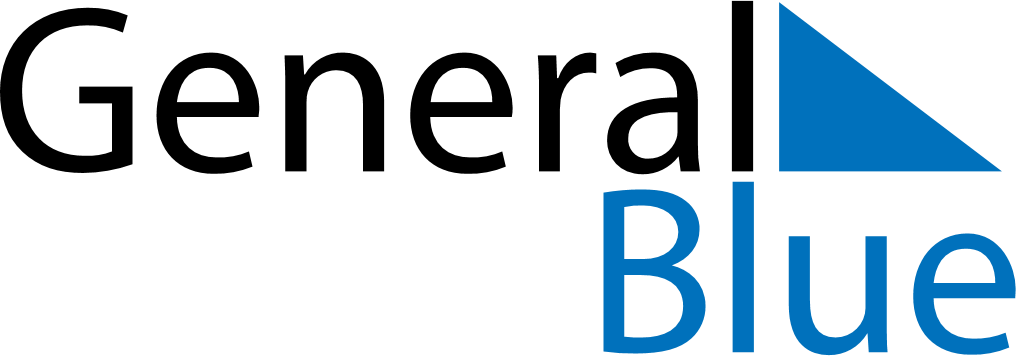 May 2028May 2028May 2028TurkeyTurkeyMondayTuesdayWednesdayThursdayFridaySaturdaySunday1234567Labour and Solidarity DayFeast of the Sacrifice (Eid al-Adha)89101112131415161718192021Commemoration of Atatürk, Youth and Sports Day22232425262728293031